_____________________________________________________________________________РЕШЕНИЕОб утверждении Перечня должностей муниципальной службы в администрации сельского поселения Федоровский сельсовет муниципального района Хайбуллинский район Республики Башкортостан, при назначении на которые граждане и при замещении которых муниципальные служащие обязаны представлять сведения о своих доходах, об имуществе и обязательствах имущественного характера, а также сведения о доходах, об имуществе и обязательствах имущественного характера своих супруги (супруга) и несовершеннолетних детей	В соответствии с Федеральными законами от 25.12.2008 № 273-ФЗ «О противодействии коррупции», от 02.03.2007 № 25-ФЗ «О муниципальной службе в Российской Федерации» (с изменениями и дополнениями), Указом Президента Российской Федерации от 18.05.2009 № 557 «Об утверждении Перечня должностей федеральной государственной службы, при назначении на которые граждане и при замещении которых федеральные государственные служащие обязаны представлять сведения о своих доходах, об имуществе и обязательствах имущественного характера, а также сведения о доходах, об имуществе и обязательствах имущественного характера своих супруги (супруга) и несовершеннолетних детей», Совет сельского поселения Федоровский сельсовет муниципального района Хайбуллинский район Республики Башкортостан решил:	1. Утвердить прилагаемый Перечень должностей муниципальной службы в администрации сельского поселения Федоровский сельсовет муниципального района Хайбуллинский район Республики Башкортостан, при назначении на которые граждане и при замещении которых муниципальные служащие обязаны представлять сведения о своих доходах, об имуществе и обязательствах имущественного характера, а также сведения о доходах, об имуществе и обязательствах имущественного характера своих супруги (супруга) и несовершеннолетних детей. (Приложение№1)	2. Муниципальные служащие, замещающие должности муниципальной службы, не включенные в Перечень должностей муниципальной службы в администрации сельского поселения Федоровский сельсовет муниципального района Хайбуллинский район Республики Башкортостан, при назначении на которые граждане и при замещении которых муниципальные служащие обязаны представлять сведения о своих доходах, об имуществе и обязательствах имущественного характера, а также сведения о доходах, об имуществе и обязательствах имущественного характера своих супруги (супруга) и несовершеннолетних детей, представляют сведения о доходах, об имуществе и обязательствах имущественного характера в соответствии с Федеральным законом от 02.03.2007 № 25-ФЗ «О муниципальной службе в Российской Федерации».	3. Управляющему делами Панафидиной Т.В.  ознакомить  муниципальных служащих, замещающих должности муниципальной службы, включенные в Перечень, с настоящим распоряжением.Председатель Советасельского поселенияФедоровский сельсоветмуниципального районаХайбуллинский районРеспублики Башкортостан:                                                 Н.С.Лебедевас. Федоровка12 февраля 2010 года№ Р-17/113ПЕРЕЧЕНЬдолжностей муниципальной службы в администрации сельского поселения Федоровский сельсовет муниципального района Хайбуллинский район Республики Башкортостан, при назначении на которые  граждане и при  замещении которых муниципальные служащие обязаны представлять сведения о своих доходах, об имуществе и  обязательствах имущественного характера, а  также сведения  о доходах, об имуществеи обязательствах имущественного характера своих супруги (супруга) и несовершеннолетних детей1. Главная должности муниципальной службы:глава  администрации сельского поселения2Старшая должности муниципальной службы:Управляющий делами3. Младшая должности муниципальной службы:  Специалист 1 категории  Специалист 2 категорииБашкортостан Республикаһы Хәйбулла районымуниципаль районыныңФедоровка ауыл советы ауыл биләмәһе Советы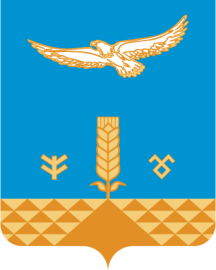 Совет сельского поселения      Федоровский сельсоветмуниципального района Хайбуллинский районРеспублики БашкортостанПриложение №1К решению Советасельского поселенияФедоровский сельсоветмуниципального района Хайбуллинский районРеспублики Башкортостанот 17.02.2010  № 17/113